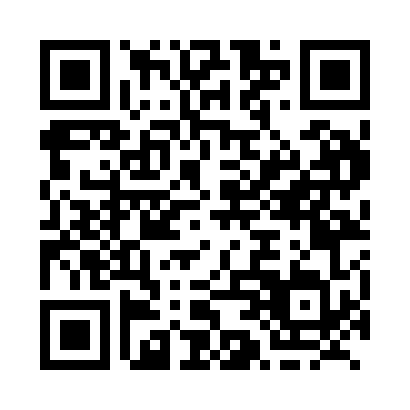 Prayer times for Searston, Newfoundland and Labrador, CanadaMon 1 Jul 2024 - Wed 31 Jul 2024High Latitude Method: Angle Based RulePrayer Calculation Method: Islamic Society of North AmericaAsar Calculation Method: HanafiPrayer times provided by https://www.salahtimes.comDateDayFajrSunriseDhuhrAsrMaghribIsha1Mon3:325:331:316:599:2911:302Tue3:325:341:316:599:2911:303Wed3:335:341:326:599:2911:304Thu3:335:351:326:599:2811:305Fri3:345:361:326:599:2811:306Sat3:345:371:326:599:2711:307Sun3:355:371:326:589:2711:308Mon3:355:381:326:589:2611:299Tue3:365:391:336:589:2611:2910Wed3:365:401:336:589:2511:2911Thu3:375:411:336:579:2511:2912Fri3:375:421:336:579:2411:2813Sat3:385:431:336:579:2311:2714Sun3:405:441:336:569:2211:2615Mon3:425:451:336:569:2111:2416Tue3:445:461:336:559:2111:2217Wed3:465:471:346:559:2011:2118Thu3:475:481:346:549:1911:1919Fri3:495:491:346:549:1811:1720Sat3:515:501:346:539:1711:1521Sun3:535:511:346:539:1611:1322Mon3:555:521:346:529:1411:1123Tue3:575:541:346:529:1311:0924Wed3:595:551:346:519:1211:0725Thu4:015:561:346:509:1111:0526Fri4:035:571:346:509:1011:0327Sat4:055:581:346:499:0811:0128Sun4:076:001:346:489:0710:5929Mon4:096:011:346:479:0610:5730Tue4:126:021:346:469:0410:5531Wed4:146:041:346:469:0310:53